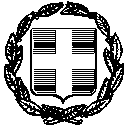 ΠΙΝΑΚΑΣ ΘΕΜΑΤΩΝ  της 21ης ΤΑΚΤΙΚΗΣ  συνεδρίασης ΔΙΑ ΠΕΡΙΦΟΡΑΣ   της  22/09/2020 του ΔΗΜΟΤΙΚΟΥ ΣΥΜΒΟΥΛΙΟΥ του ΔΗΜΟΥ ΕΥΡΩΤΑΣΚΑΛΑ: 23-09-2020Η ΔημοσιεύσασαΚΟΜΠΟΓΕΩΡΓΑ ΜΑΡΙΑΕΛΛΗΝΙΚΗ ΔΗΜΟΚΡΑΤΙΑΠΕΡΙΦΕΡΕΙΑ ΠΕΛ/ΣΟΥΝΟΜΟΣ ΛΑΚΩΝΙΑΣΔΗΜΟΣ  ΕΥΡΩΤΑΔΗΜΟΤΙΚΟ ΣΥΜΒΟΥΛΙΟΣΚΑΛΑ: 23-09-2020ΑΡΙΘ. ΠΡΩΤ.: Δ.Υ.Α/ΑΘΕΜΑΤΑ ΗΜΕΡΗΣΙΑΣ ΔΙΑΤΑΞΗΣΑΡΙΘΜΟΣ ΑΠΟΦΑΣΗΣΠΕΡΙΛΗΨΗ ΑΠΟΦΑΣΗΣ ΠΟΥ  ΛΗΦΘΗΚΕΘΕΜΑ 1ο<<ΤΡΟΠΟΠΟΙΗΣΗ ΠΡΟΫΠΟΛΟΓΙΣΜΟΥ ΕΣΟΔΩΝ -ΕΞΟΔΩΝ ΟΙΚΟΝΟΜΙΚΟΥ ΕΤΟΥΣ 2020>>110/2020ΟΜΟΦΩΝΑΘΕΜΑ 2ο<< ΑΠΟΔΟΧΗ ΚΑΙ ΚΑΤΑΝΟΜΗ ΠΙΣΤΩΣΕΩΝ ΑΠΟ ΥΠ.ΕΣ. ΓΙΑ ΕΠΙΣΚΕΥΗ ΚΑΙ ΣΥΝΤΗΡΗΣΗ ΣΧΟΛΙΚΩΝ ΚΤΙΡΙΩΝ ΕΤΟΥΣ 2020 (ΣΑΤΑ) >>111/2020ΟΜΟΦΩΝΑΘΕΜΑ 3οΑΠΟΔΟΣΗ ΚΑΤΑΝΟΜΗΣ ΠΟΣΩΝ ΩΣ ΤΑΚΤΙΚΗ ΕΠΙΧΟΡΗΓΗΣΗ  ΣΤΟ ΝΠΔΔ ΝΙΚΗΦΟΡΟΣ ΒΡΕΤΤΑΚΟΣ ΓΙΑ ΤΙΣ ΛΕΙΤΟΥΡΓΙΚΕΣ ΔΑΠΑΝΕΣ ΤΩΝ ΠΑΙΔΙΚΩΝ ΣΤΑΘΜΩΝ ΚΑΙ ΤΩΝ ΧΩΡΩΝ ΑΘΛΗΣΗΣ ΤΟΥ ΔΗΜΟΥ ΕΥΡΩΤΑ  112/2020ΟΜΟΦΩΝΑΘΕΜΑ 4οΛήψη απόφασης  σχετικά  με τον Ορισμό  εκπροσώπων για  συγκρότηση επιτροπής  χαρακτηρισμού  παράλιων  χώρων  ως  πολυσύχναστων113/2020ΟΜΟΦΩΝΑΘΕΜΑ 5οΛήψη  απόφασης  σχετικά  με  την τροποποίηση  της  κατηγορίας  κατάταξης  της  αθλητικής  εγκατάστασης  του Δημοτικού Σταδίου  Σκάλας114/2020ΟΜΟΦΩΝΑΘΕΜΑ 6οΛήψη  απόφασης  σχετικά  με «Ορισμό  εκπροσώπου  για  την επιτροπή  της  υπ΄ αριθμ. 6557/406/90 (ΦΕΚ 99Β)<< Θέσπιση  και  άλλων  περιπτώσεων  προϋπηρεσίας, για  τις  οποίες  δεν απαιτείται  βεβαίωση  επόπτη  εργασίας  διαδικασία  και  δικαιολογητικά (Ν. 1575/85>>115/2020ΟΜΟΦΩΝΑΘΕΜΑ 7οΛήψη  απόφασης  για  την έγκριση πραγματοποίησης  ηλεκτροδότησης  της  πλατείας Ζαραφώνας116/2020ΟΜΟΦΩΝΑΘΕΜΑ 8οΛήψη απόφασης  για  «Αύξηση  ωρών  απασχόλησης  του προσωπικού ΙΔΟΧ μερικής  απασχόλησης  για  τον  καθαρισμό  των  σχολικών  μονάδων του Δήμου Ευρώτα»117/2020ΟΜΟΦΩΝΑ